Spelling 5.01.21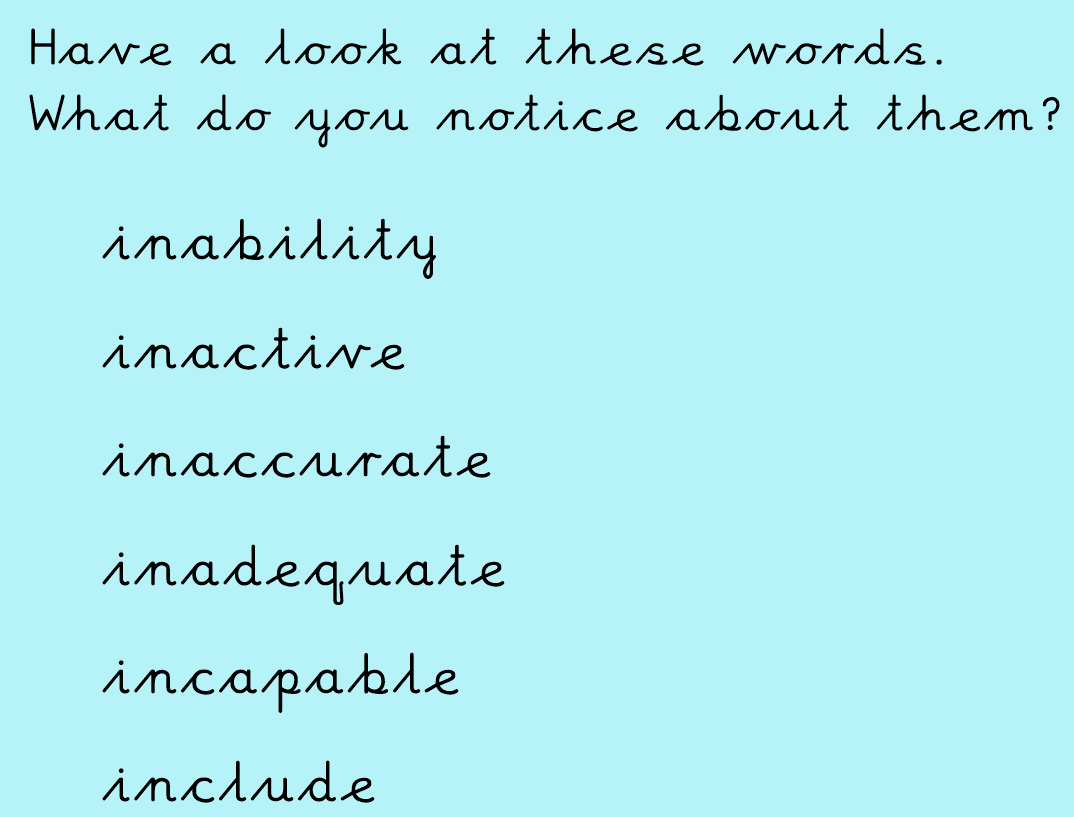 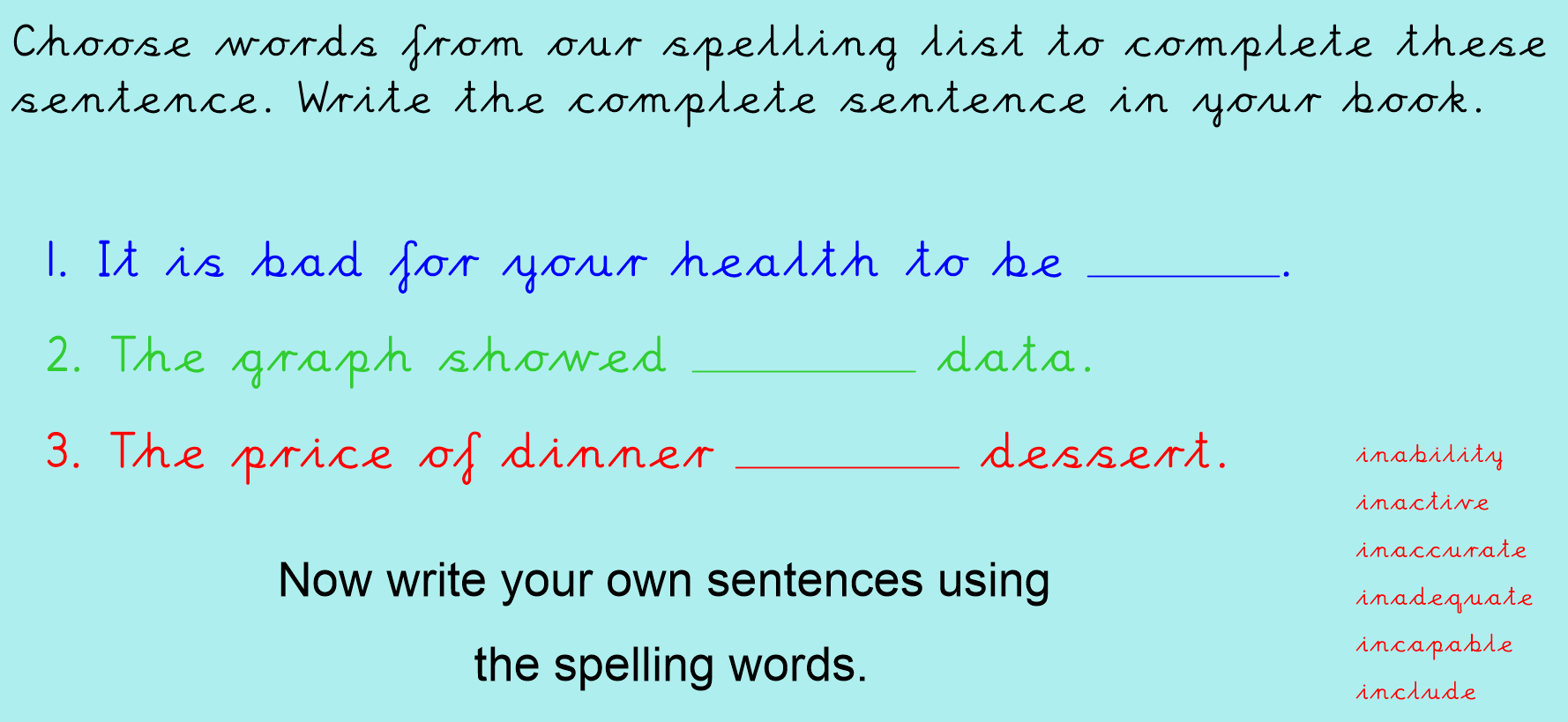 